This application must be returned at least 10 working days prior to commencement of credit.Privacy Collection StatementThe collection of this information is authorised by the Police Service Administration Act 1990. The information may be used to assist in performing the statutory functions and responsibilities of the Queensland Police Service (QPS). The QPS may disclose some or all of this information to other State and Federal Government agencies as provided for by legislation or in accordance with the Information Privacy Act 2009.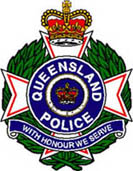  POLICE SERVICEAPPLICATION FOR CREDIT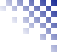 QP 061211/18∆2Section 1Section 1Section 1APPLICANT’S PERSONAL DETAILSAPPLICANT’S PERSONAL DETAILSAPPLICANT’S PERSONAL DETAILSAPPLICANT’S PERSONAL DETAILSAPPLICANT’S PERSONAL DETAILSAPPLICANT’S PERSONAL DETAILSAPPLICANT’S PERSONAL DETAILSAPPLICANT’S PERSONAL DETAILSAPPLICANT’S PERSONAL DETAILSAPPLICANT’S PERSONAL DETAILSAPPLICANT’S PERSONAL DETAILSAPPLICANT’S PERSONAL DETAILSAPPLICANT’S PERSONAL DETAILSAPPLICANT’S PERSONAL DETAILSThe new customer to provide their personal detailsTitle:Mr  Mr  Mr  Mr  Mrs  Mrs  Miss  Ms  Ms  Ms  Ms  Date of birth:Date of birth:The new customer to provide their personal detailsFamily name:Family name:Family name:Family name:Given name(s):Given name(s):Given name(s):The new customer to provide their personal detailsResidential address:Residential address:Residential address:Residential address:Residential address:Residential address:The new customer to provide their personal detailsSuburb/Town:Suburb/Town:Suburb/Town:Suburb/Town:State:State:Postcode:The new customer to provide their personal detailsPhone:Phone:Position:Position:Section 2Section 2Section 2BUSINESS AND CONTACT DETAILSBUSINESS AND CONTACT DETAILSBUSINESS AND CONTACT DETAILSBUSINESS AND CONTACT DETAILSBUSINESS AND CONTACT DETAILSBUSINESS AND CONTACT DETAILSBUSINESS AND CONTACT DETAILSBUSINESS AND CONTACT DETAILSBUSINESS AND CONTACT DETAILSBUSINESS AND CONTACT DETAILSBUSINESS AND CONTACT DETAILSBUSINESS AND CONTACT DETAILSBUSINESS AND CONTACT DETAILSBUSINESS AND CONTACT DETAILSBUSINESS AND CONTACT DETAILSBUSINESS AND CONTACT DETAILSBUSINESS AND CONTACT DETAILSBUSINESS AND CONTACT DETAILSBUSINESS AND CONTACT DETAILSBUSINESS AND CONTACT DETAILSBUSINESS AND CONTACT DETAILSThe new customer to provide business detailsRegistered business name:Registered business name:Registered business name:Registered business name:Registered business name:Registered business name:ABN:ABN:ABN:ABN:The new customer to provide business detailsBusiness address:Business address:Business address:Business address:Business address:The new customer to provide business detailsSuburb/Town:Suburb/Town:Suburb/Town:Suburb/Town:State:State:State:Postcode:Postcode:Postcode:The new customer to provide business detailsPostal address:Postal address:Postal address:Postal address:      (if same as business address, write “as above”)      (if same as business address, write “as above”)      (if same as business address, write “as above”)      (if same as business address, write “as above”)      (if same as business address, write “as above”)      (if same as business address, write “as above”)      (if same as business address, write “as above”)      (if same as business address, write “as above”)      (if same as business address, write “as above”)      (if same as business address, write “as above”)      (if same as business address, write “as above”)      (if same as business address, write “as above”)      (if same as business address, write “as above”)      (if same as business address, write “as above”)      (if same as business address, write “as above”)      (if same as business address, write “as above”)      (if same as business address, write “as above”)      (if same as business address, write “as above”)      (if same as business address, write “as above”)      (if same as business address, write “as above”)The new customer to provide business detailsSuburb/Town:Suburb/Town:Suburb/Town:Suburb/Town:State:State:State:Postcode:Postcode:Postcode:The new customer to provide business detailsPhone:Phone:Years in business:Years in business:Years in business:Years in business:yearsyearsyearsmonthsThe new customer to provide business detailsType of business:Type of business:Type of business:Type of business:Type of business:Sole trader  Sole trader  Sole trader  Sole trader  Sole trader  Partnership  Partnership  Partnership  Partnership  Partnership  Partnership  Partnership  Partnership  Company  Company  Company  Company  Company  Company  The new customer to provide business detailsPublic company  Public company  Public company  Public company  Public company  Trustee company  Trustee company  Trustee company  Trustee company  Trustee company  Trustee company  Trustee company  Trustee company  Association  Association  Association  Association  Association  Association  Bank details of businessBank detailsBank detailsBank detailsBank detailsBank detailsBank detailsBank detailsBank detailsBank detailsBank detailsBank detailsBank detailsBank detailsBank detailsBank detailsBank detailsBank detailsBank detailsBank detailsBank detailsBank detailsBank detailsBank detailsBank detailsBank details of businessName:Name:Branch:Branch:Phone:Phone:Phone:Phone:Provide details of secretary/
director(s)Details of secretary/director(s)Details of secretary/director(s)Details of secretary/director(s)Details of secretary/director(s)Details of secretary/director(s)Details of secretary/director(s)Details of secretary/director(s)Details of secretary/director(s)Details of secretary/director(s)Details of secretary/director(s)Details of secretary/director(s)Details of secretary/director(s)Details of secretary/director(s)Details of secretary/director(s)Details of secretary/director(s)Details of secretary/director(s)Details of secretary/director(s)Details of secretary/director(s)Details of secretary/director(s)Details of secretary/director(s)Details of secretary/director(s)Details of secretary/director(s)Details of secretary/director(s)Details of secretary/director(s)Provide details of secretary/
director(s)NameNameNameNameNameNameNameNameAddressAddressAddressAddressAddressAddressAddressPositionPositionPositionPositionPositionPositionPositionPositionPositionProvide details of secretary/
director(s)Provide details of secretary/
director(s)Provide details of secretary/
director(s)Provide details of secretary/
director(s)Provide details of secretary/
director(s)Provide details of secretary/
director(s)Provide details of secretary/
director(s)Provide business credit detailsHave you ever applied to QPS for credit?   Yes     No  Have you ever applied to QPS for credit?   Yes     No  Have you ever applied to QPS for credit?   Yes     No  Have you ever applied to QPS for credit?   Yes     No  Have you ever applied to QPS for credit?   Yes     No  Have you ever applied to QPS for credit?   Yes     No  Have you ever applied to QPS for credit?   Yes     No  Have you ever applied to QPS for credit?   Yes     No  Have you ever applied to QPS for credit?   Yes     No  Have you ever applied to QPS for credit?   Yes     No  Have you ever applied to QPS for credit?   Yes     No  Have you ever applied to QPS for credit?   Yes     No  Have you ever applied to QPS for credit?   Yes     No  Have you ever applied to QPS for credit?   Yes     No  Have you ever applied to QPS for credit?   Yes     No  Have you ever applied to QPS for credit?   Yes     No  Have you ever applied to QPS for credit?   Yes     No  Have you ever applied to QPS for credit?   Yes     No  Have you ever applied to QPS for credit?   Yes     No  Have you ever applied to QPS for credit?   Yes     No  Have you ever applied to QPS for credit?   Yes     No  Have you ever applied to QPS for credit?   Yes     No  Have you ever applied to QPS for credit?   Yes     No  Have you ever applied to QPS for credit?   Yes     No  Provide business credit detailsIf yes, provide details:If yes, provide details:If yes, provide details:If yes, provide details:If yes, provide details:If yes, provide details:If yes, provide details:If yes, provide details:If yes, provide details:If yes, provide details:If yes, provide details:If yes, provide details:If yes, provide details:If yes, provide details:If yes, provide details:If yes, provide details:If yes, provide details:If yes, provide details:If yes, provide details:If yes, provide details:If yes, provide details:If yes, provide details:If yes, provide details:If yes, provide details:Provide business credit detailsProvide business credit detailsProvide business credit detailsSection 3Section 3GENERAL INFORMATIONGENERAL INFORMATIONGENERAL INFORMATIONGENERAL INFORMATIONGENERAL INFORMATIONGENERAL INFORMATIONGENERAL INFORMATIONGENERAL INFORMATIONGENERAL INFORMATIONGENERAL INFORMATIONGENERAL INFORMATIONThe new customer to complete the general information on behalf of the businessAnticipated monthly purchase from the Queensland Police Service (QPS)Anticipated monthly purchase from the Queensland Police Service (QPS)Anticipated monthly purchase from the Queensland Police Service (QPS)Anticipated monthly purchase from the Queensland Police Service (QPS)Anticipated monthly purchase from the Queensland Police Service (QPS)Anticipated monthly purchase from the Queensland Police Service (QPS)Anticipated monthly purchase from the Queensland Police Service (QPS)Anticipated monthly purchase from the Queensland Police Service (QPS)Anticipated monthly purchase from the Queensland Police Service (QPS)Anticipated monthly purchase from the Queensland Police Service (QPS)Anticipated monthly purchase from the Queensland Police Service (QPS)Anticipated monthly purchase from the Queensland Police Service (QPS)Anticipated monthly purchase from the Queensland Police Service (QPS)The new customer to complete the general information on behalf of the businessRegionRegionRegionRegionRegionRegionGoods/ServiceGoods/ServiceGoods/ServiceGoods/Service$ per month$ per month$ per monthThe new customer to complete the general information on behalf of the businessThe new customer to complete the general information on behalf of the businessThe new customer to complete the general information on behalf of the businessNote: Your suppliers may be contacted to verify this informationGive details of three (3) current suppliers (include their current details and your average monthly purchase from each of them):Give details of three (3) current suppliers (include their current details and your average monthly purchase from each of them):Give details of three (3) current suppliers (include their current details and your average monthly purchase from each of them):Give details of three (3) current suppliers (include their current details and your average monthly purchase from each of them):Give details of three (3) current suppliers (include their current details and your average monthly purchase from each of them):Give details of three (3) current suppliers (include their current details and your average monthly purchase from each of them):Give details of three (3) current suppliers (include their current details and your average monthly purchase from each of them):Give details of three (3) current suppliers (include their current details and your average monthly purchase from each of them):Give details of three (3) current suppliers (include their current details and your average monthly purchase from each of them):Give details of three (3) current suppliers (include their current details and your average monthly purchase from each of them):Give details of three (3) current suppliers (include their current details and your average monthly purchase from each of them):Give details of three (3) current suppliers (include their current details and your average monthly purchase from each of them):Give details of three (3) current suppliers (include their current details and your average monthly purchase from each of them):Note: Your suppliers may be contacted to verify this informationSupplierSupplierSupplierSupplierBusiness contact no.Business contact no.Business contact no.Business contact no.E-mail addressE-mail addressE-mail addressE-mail address$ per monthNote: Your suppliers may be contacted to verify this informationNote: Your suppliers may be contacted to verify this informationNote: Your suppliers may be contacted to verify this informationSection 4Section 4TERMS AND CONDITIONSThe new customer to read and agree to the terms and conditions on behalf of the business4.1Payment is due within 30 days from the date on the invoice (“Invoice Date”) or as outlined in writing by QPS from time to time.Payment is due within 30 days from the date on the invoice (“Invoice Date”) or as outlined in writing by QPS from time to time.The new customer to read and agree to the terms and conditions on behalf of the business4.2If payment is not made within 30 days from the invoice date (i.e., by the Due Date on the invoice), QPS or its agent may, immediately upon giving notice, withdraw the Entity’s credit account and demand immediate payment of all amounts owing.If payment is not made within 30 days from the invoice date (i.e., by the Due Date on the invoice), QPS or its agent may, immediately upon giving notice, withdraw the Entity’s credit account and demand immediate payment of all amounts owing.The new customer to read and agree to the terms and conditions on behalf of the business4.3The business will pay, in addition to all amounts owing, any costs or enforcement expenses incurred by QPS as a result of failure by the business to pay by the Due Date.The business will pay, in addition to all amounts owing, any costs or enforcement expenses incurred by QPS as a result of failure by the business to pay by the Due Date.The new customer to read and agree to the terms and conditions on behalf of the business4.4Ownership of the goods or services delivered to the business will not pass from QPS to the business until payment in full for the goods and services and for all other amounts owing to QPS has been received by QPS. If the goods or services are resold then the proceeds of any sale of the goods and services are the property of QPS and the business holds these proceeds upon trust for QPS. If the business fails to make payment in full in accordance with this clause, or prior to payment deals with the goods in a manner inconsistent with the rights of QPS under this clause, then the goods must be returned to QPS immediately upon request.Ownership of the goods or services delivered to the business will not pass from QPS to the business until payment in full for the goods and services and for all other amounts owing to QPS has been received by QPS. If the goods or services are resold then the proceeds of any sale of the goods and services are the property of QPS and the business holds these proceeds upon trust for QPS. If the business fails to make payment in full in accordance with this clause, or prior to payment deals with the goods in a manner inconsistent with the rights of QPS under this clause, then the goods must be returned to QPS immediately upon request.The new customer to read and agree to the terms and conditions on behalf of the business4.5In addition to the above mentioned fees, QPS may charge the following fees:A dishonour fee if the business’s cheque is not honoured upon presentation; andA delivery charge to be advised by QPS from time to time.In addition to the above mentioned fees, QPS may charge the following fees:A dishonour fee if the business’s cheque is not honoured upon presentation; andA delivery charge to be advised by QPS from time to time.The new customer to read and agree to the terms and conditions on behalf of the business4.6Credit for returned goods is only payable when it is authorised in writing by QPS. Returned goods may attract a handling fee.Credit for returned goods is only payable when it is authorised in writing by QPS. Returned goods may attract a handling fee.The new customer to read and agree to the terms and conditions on behalf of the business4.7QPS reserves the right to increase prices without notice; however, every attempt will be made to advise the business of price increases.QPS reserves the right to increase prices without notice; however, every attempt will be made to advise the business of price increases.The new customer to read and agree to the terms and conditions on behalf of the business4.8The sale price of the goods or services does include GST. The business is liable to pay any GST payable in addition to the purchase price of the goods or services.The sale price of the goods or services does include GST. The business is liable to pay any GST payable in addition to the purchase price of the goods or services.The new customer to read and agree to the terms and conditions on behalf of the business4.9QPS may vary any of the terms of credit by notice in writing to the business or QPS may, in its absolute discretion, terminate the business’s credit account by notice in writing to the business.QPS may vary any of the terms of credit by notice in writing to the business or QPS may, in its absolute discretion, terminate the business’s credit account by notice in writing to the business.The new customer to read and agree to the terms and conditions on behalf of the business4.10This contract is governed by the laws of . QPS reserves its right to commence proceedings in the appropriate courts in .This contract is governed by the laws of . QPS reserves its right to commence proceedings in the appropriate courts in .The new customer to read and agree to the terms and conditions on behalf of the business4.11All information provided will be treated confidentially and stored securely in accordance with Information Standard 42 (information privacy).All information provided will be treated confidentially and stored securely in accordance with Information Standard 42 (information privacy).The new customer to read and agree to the terms and conditions on behalf of the business4.12In consideration of QPS granting the business a credit account, security by way of a personal continuing guarantee from a director of the business is to be executed. In consideration of QPS granting the business a credit account, security by way of a personal continuing guarantee from a director of the business is to be executed. Section 5Section 5CERTIFICATION AND PRIVACY CONSENTCERTIFICATION AND PRIVACY CONSENTCERTIFICATION AND PRIVACY CONSENTCERTIFICATION AND PRIVACY CONSENTThis section must be completed by the Director in the presence of a witness.I/we, the director/s of the registered business recorded on this document, accept the terms and conditions set out in this Application for Credit and:declare and warrant to QPS that the information provided in this credit application is true and correct and not misleading in any respect;agree that QPS is not obligated to grant credit to the applicant and that any credit facility may be withdrawn, reduced or varied with written notice in its absolute discretion;consents to and authorises QPS to make any enquiries it considers necessary to verify the information disclosed in this application including obtaining a credit report containing credit information (including personal consumer credit information) about the applicant from a credit reporting agency for the purpose of assessing the applicant’s application for credit;consents to and authorises QPS to disclose the information about the applicant to any credit reporting agency, and to provide credit information about the applicant to other credit providers for the purpose of assessing a credit application and to make additional checks QPS sees fit to continue the credit assessment.We also collect your personal information (including, as permitted by law, information derived from a credit report) for the purposes of:considering your credit application our internal operations including record keeping, risk management, auditing purposes, credit scoring, file reviews and actuarial processes.I/we, the director/s of the registered business recorded on this document, accept the terms and conditions set out in this Application for Credit and:declare and warrant to QPS that the information provided in this credit application is true and correct and not misleading in any respect;agree that QPS is not obligated to grant credit to the applicant and that any credit facility may be withdrawn, reduced or varied with written notice in its absolute discretion;consents to and authorises QPS to make any enquiries it considers necessary to verify the information disclosed in this application including obtaining a credit report containing credit information (including personal consumer credit information) about the applicant from a credit reporting agency for the purpose of assessing the applicant’s application for credit;consents to and authorises QPS to disclose the information about the applicant to any credit reporting agency, and to provide credit information about the applicant to other credit providers for the purpose of assessing a credit application and to make additional checks QPS sees fit to continue the credit assessment.We also collect your personal information (including, as permitted by law, information derived from a credit report) for the purposes of:considering your credit application our internal operations including record keeping, risk management, auditing purposes, credit scoring, file reviews and actuarial processes.I/we, the director/s of the registered business recorded on this document, accept the terms and conditions set out in this Application for Credit and:declare and warrant to QPS that the information provided in this credit application is true and correct and not misleading in any respect;agree that QPS is not obligated to grant credit to the applicant and that any credit facility may be withdrawn, reduced or varied with written notice in its absolute discretion;consents to and authorises QPS to make any enquiries it considers necessary to verify the information disclosed in this application including obtaining a credit report containing credit information (including personal consumer credit information) about the applicant from a credit reporting agency for the purpose of assessing the applicant’s application for credit;consents to and authorises QPS to disclose the information about the applicant to any credit reporting agency, and to provide credit information about the applicant to other credit providers for the purpose of assessing a credit application and to make additional checks QPS sees fit to continue the credit assessment.We also collect your personal information (including, as permitted by law, information derived from a credit report) for the purposes of:considering your credit application our internal operations including record keeping, risk management, auditing purposes, credit scoring, file reviews and actuarial processes.I/we, the director/s of the registered business recorded on this document, accept the terms and conditions set out in this Application for Credit and:declare and warrant to QPS that the information provided in this credit application is true and correct and not misleading in any respect;agree that QPS is not obligated to grant credit to the applicant and that any credit facility may be withdrawn, reduced or varied with written notice in its absolute discretion;consents to and authorises QPS to make any enquiries it considers necessary to verify the information disclosed in this application including obtaining a credit report containing credit information (including personal consumer credit information) about the applicant from a credit reporting agency for the purpose of assessing the applicant’s application for credit;consents to and authorises QPS to disclose the information about the applicant to any credit reporting agency, and to provide credit information about the applicant to other credit providers for the purpose of assessing a credit application and to make additional checks QPS sees fit to continue the credit assessment.We also collect your personal information (including, as permitted by law, information derived from a credit report) for the purposes of:considering your credit application our internal operations including record keeping, risk management, auditing purposes, credit scoring, file reviews and actuarial processes.I/we, the director/s of the registered business recorded on this document, accept the terms and conditions set out in this Application for Credit and:declare and warrant to QPS that the information provided in this credit application is true and correct and not misleading in any respect;agree that QPS is not obligated to grant credit to the applicant and that any credit facility may be withdrawn, reduced or varied with written notice in its absolute discretion;consents to and authorises QPS to make any enquiries it considers necessary to verify the information disclosed in this application including obtaining a credit report containing credit information (including personal consumer credit information) about the applicant from a credit reporting agency for the purpose of assessing the applicant’s application for credit;consents to and authorises QPS to disclose the information about the applicant to any credit reporting agency, and to provide credit information about the applicant to other credit providers for the purpose of assessing a credit application and to make additional checks QPS sees fit to continue the credit assessment.We also collect your personal information (including, as permitted by law, information derived from a credit report) for the purposes of:considering your credit application our internal operations including record keeping, risk management, auditing purposes, credit scoring, file reviews and actuarial processes.I/we, the director/s of the registered business recorded on this document, accept the terms and conditions set out in this Application for Credit and:declare and warrant to QPS that the information provided in this credit application is true and correct and not misleading in any respect;agree that QPS is not obligated to grant credit to the applicant and that any credit facility may be withdrawn, reduced or varied with written notice in its absolute discretion;consents to and authorises QPS to make any enquiries it considers necessary to verify the information disclosed in this application including obtaining a credit report containing credit information (including personal consumer credit information) about the applicant from a credit reporting agency for the purpose of assessing the applicant’s application for credit;consents to and authorises QPS to disclose the information about the applicant to any credit reporting agency, and to provide credit information about the applicant to other credit providers for the purpose of assessing a credit application and to make additional checks QPS sees fit to continue the credit assessment.We also collect your personal information (including, as permitted by law, information derived from a credit report) for the purposes of:considering your credit application our internal operations including record keeping, risk management, auditing purposes, credit scoring, file reviews and actuarial processes.This section must be completed by the Director in the presence of a witness.This section must be completed by the Director in the presence of a witness.(Signature of director)(Signature of director)(Signature of director/secretary)This section must be completed by the Director in the presence of a witness.This section must be completed by the Director in the presence of a witness.(Name of director)(Name of director)(Name of director/secretary)This section must be completed by the Director in the presence of a witness.This section must be completed by the Director in the presence of a witness.(Date)(Date)(Date)This section must be completed by the Director in the presence of a witness.This section must be completed by the Director in the presence of a witness.(Signature of witness)(Signature of witness)(Signature of witness)This section must be completed by the Director in the presence of a witness.This section must be completed by the Director in the presence of a witness.(Name of witness)(Name of witness)(Name of witness)Section 6APPLICANT’S CHECKLIST AND INSTRUCTIONSAPPLICANT’S CHECKLIST AND INSTRUCTIONSAPPLICANT’S CHECKLIST AND INSTRUCTIONSCheck that all required documentation is attached to this application.ChecklistChecklistChecklistChecklistCheck that all required documentation is attached to this application.1.	I have completed Sections 1–5 of this application.1.	I have completed Sections 1–5 of this application.Yes  No  Check that all required documentation is attached to this application.2.	I have read 4.1 to 4.12 of the terms and conditions as outlined in Section 4.2.	I have read 4.1 to 4.12 of the terms and conditions as outlined in Section 4.Yes  No  Check that all required documentation is attached to this application.3.	I have obtained a copy of the latest available annual financial statements for the business.3.	I have obtained a copy of the latest available annual financial statements for the business.Yes  No  InstructionsInstructionsInstructionsInstructionsRefer to attached list for details.Forward by email or post to QPS Finance.Email: qpsdebtadmin@police.qld.gov.auPost:	 QPS Finance, Mail Cluster 5.10, GPO Box 1440, Brisbane 4001Forward by email or post to QPS Finance.Email: qpsdebtadmin@police.qld.gov.auPost:	 QPS Finance, Mail Cluster 5.10, GPO Box 1440, Brisbane 4001Forward by email or post to QPS Finance.Email: qpsdebtadmin@police.qld.gov.auPost:	 QPS Finance, Mail Cluster 5.10, GPO Box 1440, Brisbane 4001Forward by email or post to QPS Finance.Email: qpsdebtadmin@police.qld.gov.auPost:	 QPS Finance, Mail Cluster 5.10, GPO Box 1440, Brisbane 4001Section 7QPS USE ONLYCredit approved:   Yes     No  Credit approved:   Yes     No  